CURRICULUM VITAE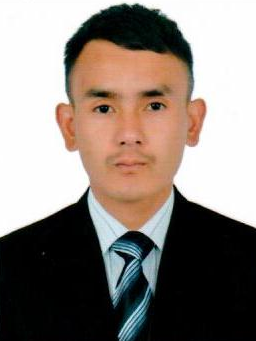 Mr. ABHIMANYUABHIMANYU.335676@2freemail.com  OBJECTIVES:                                         To find a role in a sales department of your company that will enable me to acquire and develop the skills required for a career in respective.EDUCATION AND QUALIFICATION:   Diploma in electrical department from Darjeeling polytechnic institute (India 2015).Higher Secondary School, pushparani Higher Secondary School (West Bengal Council of Higher Secondary Education) Darjeeling, India 2012High School (West Bengal Board Of Education) Darjeeling, India 2010.WORK EXPERIENCEInternship in Darjeeling big bazar for 6 months .KEY SKILLS:Highly skilled in providing, promote and friendly customer service.Pleasing manners and personality.Disciplined, hardworking and dedicated.Good communication and understanding skills.Able to maintain clean neat and correctly stocked check stand and secure work area.Good team player.COMPUTER LITERACY:Familiarity with Word, Excel.PERSONAL DETAILSNationality		:	IndianDate of Birth	:	19th July1995Gender		:	maleMarital Status	:	SingleLanguages known	:	English, Hindi, & NepaliPASSPORT & VISA DETAILSDate of issue	:	08 March 2016    Date of expiry	:	07 March 2026Visa Status		:	Visit VisaVisa expiry		:	23 February-2017Place of issue	:	DubaiDear Sir / Madam,I would kindly thank you for reading my CV and I hope to join your Respected Company, where I would like to have this opportunity to work under your supervision.